ТЕХНОЛОГИЧЕСКАЯ КАРТА УЧЕБНОГО ЗАНЯТИЯ ПО  ИСТОРИИ ОРГАНИЗАЦИОННАЯ СТРУКТУРА УРОКАДокумент №1« … А на Белоозере сидит весь, а на Ростовском озере меря, а на Клещине озере также меря. А по реке Оке - там, где она впадает в Волгу, - мурома, говорящая на своем языке. Вот кто только говорит по-славянски на Руси: поляне, древляне, новгородцы, полочане, дреговичи, северяне, бужане, прозванные так потому, что сидели по Бугу, а затем ставшие называться волынянами, А вот другие народы, дающие дань Руси: чудь,меря, весь, мурома, черемисы, мордва, пермь, печера, ямь, литва, зимигола, корь, нарова, ливонцы- эти говорят на своих языках».Документ № 2Контакты славян с финноугорскими народами. В скобках указаны даты, когда данное слово впервые появляется в письменных источниках, которые сохранились до наших дней.(Народы России: энциклопедия, М.,1994,с.125)Документ № 3Контакты финноугорских народов со славянами.«Основу экономики вепсов издревле составляло земледелие (с пережитками подсечной системы), главными орудиями которого служили топор (кирвез), соха (адр), борона-суковатка (ягез), зубчатый серп (сирп), цеп для молочения зерна (чеп)». (Народы России: энциклопедия, М., 1994, с.125)Документ №4Контакты славян с балтийскими народами (балты). Балты- это литовцы, латыши. А также ныне существующие пруссы, ятвяги. От балтийских народов к славянам пришли названия:Возможно, от балтийских народов нам достались слова: зубр – самбрис (на ятвяжском), рука – ранка (на литовском), десять – дэшимтас (на литовском), жив – гивас (на литовском), озеро – эжэрас (на литовском).Документ № 5Геродот о народах Северного Причерноморья«Восточнее скифов-земледельцев, на другой стороне реки Пантикапа, обитают скифы-кочевники; они вовсе ничего не сеют и не пашут… За рекой Герой идут так называемые царские владения. Живет там самое доблестное и наиболее многочисленное скифское племя. Эти скифы считают прочих скифов себе подвластными. Их область к югу простирается до Таври (Крымский полуостров), а на восток- до рва, выкопанного потомками слепых рабов (на Керченском полуострове)»В VII веке до н.э. скифы обитали в Причерноморских степях. В III веке до н.э. образовали рабовладельческое государство на территории современного полуострова Крым. Возможно потомки скифов слились с древнеславянскими племенами и обогатили славянский язык словами: «хорошо», «топор», «собака». Эти слова существовали на ряду со славянскими словами: «добро», «секира», «пёс».Заполняем таблицу: Государственные образования тюркоязычных народов VI-IX вв.Тема урокаСОСЕДИ ВОСТОЧНЫХ СЛАВЯНСОСЕДИ ВОСТОЧНЫХ СЛАВЯНСОСЕДИ ВОСТОЧНЫХ СЛАВЯНТип урокаУрок изучения нового материалаУрок изучения нового материалаУрок изучения нового материалаЦель урокаРассказать о соседях славян, их местонахождении, занятиях, уровне развития и отношениях со славянами.Рассказать о соседях славян, их местонахождении, занятиях, уровне развития и отношениях со славянами.Рассказать о соседях славян, их местонахождении, занятиях, уровне развития и отношениях со славянами.Образовательные  ресурсыУчебник «История России с древнейших времен до конца XVI века», рабочая тетрадь к учебнику, презентация, видеофрагменты  карточки-тесты для проверки домашнего задания.Учебник «История России с древнейших времен до конца XVI века», рабочая тетрадь к учебнику, презентация, видеофрагменты  карточки-тесты для проверки домашнего задания.Учебник «История России с древнейших времен до конца XVI века», рабочая тетрадь к учебнику, презентация, видеофрагменты  карточки-тесты для проверки домашнего задания.План урока1. Жители лесной полосы Восточной Европы2. Тюркский и Аварский каганаты3. Хазарский каганат4. Волжская Булгария и Византия1. Жители лесной полосы Восточной Европы2. Тюркский и Аварский каганаты3. Хазарский каганат4. Волжская Булгария и Византия1. Жители лесной полосы Восточной Европы2. Тюркский и Аварский каганаты3. Хазарский каганат4. Волжская Булгария и ВизантияЛичностно значимая проблемаБлагоприятное ли было окружение у славян для дальнейшего развития?Благоприятное ли было окружение у славян для дальнейшего развития?Благоприятное ли было окружение у славян для дальнейшего развития?методы и формы 
обученияМетоды: наглядный, частично-поисковый, практический, контроля.Формы: индивидуальная, групповая, фронтальная, технология сотрудничества, технология деятельностного методаМетоды: наглядный, частично-поисковый, практический, контроля.Формы: индивидуальная, групповая, фронтальная, технология сотрудничества, технология деятельностного методаМетоды: наглядный, частично-поисковый, практический, контроля.Формы: индивидуальная, групповая, фронтальная, технология сотрудничества, технология деятельностного методаОсновные понятия колонизация, городище, каган, ислам.колонизация, городище, каган, ислам.колонизация, городище, каган, ислам.Планируемые результатыПланируемые результатыПланируемые результатыПланируемые результатыЛичностные УУДЛичностные УУДМетапредметные УУДПредметные Проявляют заинтересованность не только в личном успехе, но и в решении проблемных заданий всей группой; выражают положительное отношение к процессу познания; адекватно понимают причины успешности/ неуспешности учебной деятельности. Воспитание чувства само- и взаимоуважения; развитие сотрудничества при работе в парах; воспитание интереса к истории  как науки.Проявляют заинтересованность не только в личном успехе, но и в решении проблемных заданий всей группой; выражают положительное отношение к процессу познания; адекватно понимают причины успешности/ неуспешности учебной деятельности. Воспитание чувства само- и взаимоуважения; развитие сотрудничества при работе в парах; воспитание интереса к истории  как науки.Познавательные: устанавливают причинно-следственные связи и зависимости между объектами. Получать  необходимую информацию, аргументировать свою точку зрения, умение организовывать сотрудничество и совместную деятельность с учителем, другими учениками и работать самостоятельно, формирование умений сравнивать, обобщать факты и понятия; развитие у учащихся самостоятельности; развитие внимательности при поиске ошибокформировать у учащихся научное мировоззрение о народностях, проживавших в VI-IX вв. рядом со славянами; воспитывать нравственные качества уважения к другим народам; формировать навыки и умения работать в коллективе. Развивать у учащихся познавательный интерес к истории; развивать у учащихся творческие способности; развивать чувство воображения.Коммуникативные: планируют цели и способы  взаимодействия; обмениваются мнениями, слушают друг друга, понимают позицию партнера, в том числе и отличную от своей, согласовывают действия с партнером.Регулятивные: принимают и сохраняют учебную задачу;  учитывают выделенные учителем ориентиры действия; овладение приёмами контроля и самоконтроля усвоения изученногоНаучатся: проявлять личностные свойства в основных видах деятельности.Получат возможность научиться: работать с текстом учебника; анализировать схемы и таблицы; высказывать собственное мнение, суждения, применять исторические знания для выявления и сохранения исторических и культурных памятников мира; определять понятия; устанавливать причинно-следственные связи, делать выводы. С помощью документов и письменных источников сформировать представление у учащихся о соседях славян; сформировать представление о взаимоотношениях и взаимовлиянии этих племен; учить формировать собственный взгляд на исторические события.Этапы урокаВремяОбучающиеи развивающие компоненты, задания и упражненияДеятельность учителяДеятельностьучащихсяФормы организации взаимодействия Универсальныеучебные действия(УУД)ФормыконтроляI.Мотивацияк учеб-нойдеятельности2Эмоциональная, психологическая и мотивационная подготовка учащихся к усвоению изучаемого материалаСоздаёт условия для возникновения у обучающихся внутренней потребности включения в учебную деятельность, уточняет тематические рамки. Организует формулировку темы и постановку цели урока учащимисяСлушают и обсуждают тему урока, обсуждают цели урока и пытаются самостоятельно их формулироватьФронтальнаяработаЛичностные: стремятся хорошо учиться и сориентированы на участие в делах школьника; правильно идентифицируют себя с позицией школьника.Регулятивные: самостоятельно формулируют цели урока после предварительного обсужденияII.Актуализациязнаний7Беседафронтальный опросработа с картой занятия славян, религия. Беседа1. Учитель сообщает тему урока, его цель, обращает внимание на форму проведения - С какими племенами мы познакомились на прошлом уроке? - Кто такие праславяне? - Когда и где проживали праславяне? - К какой языковой группе относились народы Восточной Европы? - Когда и на кого разделились балтославянские племена? - Какую территорию занимали славяне? - На какие ветви разделились славяне в Восточной Европе? - Покажите на карте территорию заселения славянами в VI-VIII веках н.э. - Покажите на карте племенные союзы славян поляне – р.Днепр; ильменские словене – оз.Ильмень; древляне, дреговичи; полочане – р.Полота; кривичи, родимичи, вятичи; северяне, волыняне; уличи, тиверцы.1. Отвечают на вопросы, высказывают собственное мнение, записывают план в тетради. Слушают. Восточные славянеДревние предки славянВ Центральной и Восточной Европе, 4 тысячи лет назадБалтославянская индоевропейская языковая группаВ V веке до н.э. на балтов и славянСреднее течение р.Днепр до р.Одер и от Карпатских гор до р.Припять; от Черного до Балтийского моряЗападные, южные, восточные; наши предки – восточные славянеОт оз.Ильмень до Причерноморских степей с севера на юг и от Карпатских гор до Реки Волга с запада на востокФронтальная работа.Познавательные: самостоятельно выделяют и формулируют познавательную цель. Коммуникативные: проявляют активность во взаимодействии для решения коммуникативных и познавательных задач, ставят вопросы1. Работав тетрадиУстные ответыЗаписи в тетрадиIII.Изучениеновогоматериала17Работа с документами по группамЧтение документа № 1Работаем с картойЧтение документа № 2Чтение документа № 3Вывод:Работа с картойЧитаем документ №4Работа с картойЧитаем документ № 5Вопросы к документу Работа с терминамиРабота ведется по документам, которые раздаются по рядам. Первый ряд получают раздаточный материал (документы № 1,2,3). Второй ряд получает раздаточный материал (№ 4). Третий ряд получает раздаточный материал (документы №5) Знакомство с соседями славян мы начнем с жителей лесной полосы Восточной Европы, которые обитали на севере и северо-востоке от славян. Вот что об этом говорится в «Повести временных лет» - письменном источнике XII века:Вопросы к документу: - Назовите народы, перечисленные в документе? Учитель: Эти народы проживали на территории от Балтийского моря до Уральских гор. «Расселение славян», находим перечисленные народы. На доску прикрепляем название языковой группы, к которой принадлежали эти народы – Финноугорские племенаВопросы к документу:- О каких контактах с финноугорскими племенами мы можем узнать из документов?- Чем они занимались?- Почему эти слова поздно попали в письменные источники? (В основном в летописях содержались церковные сведения, исторические события, а не хозяйственная жизнь)Вопросы к документу:- Какие сведения мы можем получить из этого документа о занятиях соседей славян? - Почему славяне не заимствовали у финноугорских народов слова: «кирвез», «ядр», «ягез»? Жители лесной зоны жили в суровом климате, не получали большие урожаи. Поэтому занимались скотоводством, охотой, рыбной ловлей, собирательством, а долгие зимние дни занимались ремеслом. Жили они в полуземлянках. Рядом с поселением строили городище – территория защищенная рвом и земляным валом – сюда в случае опасности сгоняли скот, приносили зерно и имущество. Религия – язычество.На северо-западе проживали балты (балтийские народы). На доску прикрепляем термин. На карте находим племена: литовцы, латыши (латгалы), пруссы, ятвяги.нарва, ливы, эсты, земгалы.Вопросы к документам:- О каких контактах славян с балтами говорят источники?Вывод: Существовали тесные контакты, близкие языки, заимствование слов.Религия – язычество. Основные занятия – земледелие, охота, ремесло, рыбная ловля.Прикрепляем на доску термин.В VII веке до н.э. скифы обитали в Причерноморских степях. В III веке до н.э. образовали рабовладельческое государство на территории современного полуострова Крым. Возможно потомки скифов слились с древнеславянскими племенами и обогатили славянский язык словами: «хорошо», «топор», «собака». Эти слова существовали на ряду со славянскими словами: «добро», «секира», «пёс».- Чем занимались скифы? Вывод: Происходило мирные контакты, постепенное проникновение и заимствование культур, слов Весь, меря, мурома, черемисы, мордва, чудь, Пермь, ямь (емь)а) Ловили рыбу – мойва, морж – новые виды для славян.б) Осваивали новые предметы быта – нарты, пимы, нодья – для выживания.в) Освоение природы – тундра, пурга, хижи – мелколесье.Основное занятие - земледелие. Соседи славян заимствовали названия орудий труда – «серп», «цеп» - похожее произношениеУ славян уже были вои названия – топор, соха, боронаа) Охота (зубр)б) Обмен, торговля (дёготь, янтарь), кувшин.в) Пища (травяные супы на основе лебеды). У славян зерновые супы и каши.не Перун, а Перкунас, Перкунь На юге соседями славян были ираноязычные племена. К ним принадлежали скифы. Они занимали территорию Северного Причерноморья и Крымский полуостров. На карте находим места проживания скифов. Скотоводством, земледелием, ремесломбог, богатырь, хата, топор, собакаОбщий вывод: Со всеми этими народами славяне мирно жили, происходило взаимное влияние друг на друга, мирного освоения соседних территорий. Такой процесс называется колонизация.Индивидуальная работа.Фронтальнаяработа.ФронтальнаяработаФронтальнаяработаФронтальнаяработаФронтальнаяработаЛичностные: проявляют интерес к новому учебному материалу; выражают положительное отношение к процессу познания.Регулятивные: совместно с читателем обнаруживают и формулируют выводыПознавательные: извлекают необходимую информацию из учебника; дополняют и расширяют имеющиеся знания и представления о своих предках, о связи между поколениями; ориентируются в своей системезнаний: самостоятельно предполагают, какая информация нужна для решения учебной задачи; отбирают необходимые для решения учебной задачи источники информации среди предложенных учителем.Коммуникативные: читают вслух и про себя тексты учебников и при этом ведут «диалог с автором» (прогнозируют будущее чтение,  ставят вопросы к тексту и ищут ответы; проверяют себя); отделяют новое от известного; выделяют главное; составляют план Устныеответы. Устные ответы.Устное задание Записи в тетради Устные ответы.IV. Первичное осмысление и закрепление изученного7Работа в парахРабота по карте1. Нацеливает учащихся на самостоятельную работу, поясняет задания, организует выборочный контроль.Организация  работы в парах или в группах.На карте находим государства: Тюркский каганат, Аварский каганат, Хазарский каганат, Волжская Булгария, Византийская империя.Заполняем таблицу: Государственные образования тюркоязычных народов VI-IX вв. При отсутствии времени в таблицу заносим данные о Тюркском каганате, Аварском каганате, Хазарском каганате. Данные о Волжской Булгарии и Византийской империи ученики заносят в таблицу в качестве домашнего задания.Учитель: Можем ли мы теперь ответить на основной вопрос? Благоприятное ли было окружение у славян для дальнейшего развития?1. Выполнение заданий в рабочей тетради.2. Рассуждают, отвечают на вопросы. Задают  друг другу вопросыДа, с большинством народов и племен были добрососедские отношения, шло мирное проникновение на соседние территории и слияние языков. Военные конфликты не имели затяжного характера и происходили в основном с юго-восточными государствами. Это позволило в дальнейшем создать свое государство1.Индивидуальная работа.2.Фронтальная работаПознавательные: самостоятельно осуществляют поиск необходимой информации.Регулятивные: ориентируются в учебнике и рабочей тетрадиПроверка выполнения заданий в рабочейтетрадиV. Итоги урока. Рефлексия5Обобщение полученных на уроке сведенийРешение тестовОтвечают на вопросы. Определяют свое эмоциональное состояние на урокеФронтальная работаЛичностные: понимают значение знаний для человека и принимают его.Регулятивные: прогнозируют результаты уровня усвоения изучаемого материала Оценивание учащихся за работу на урокеДомашнее задание2Конкретизирует домашнее задание § 2, продолжить заполнение таблицыЗаписывают домашнее заданиеИндивидуальная работаСоседи восточных славян1. Религия иудаизм получила распространениеА) в Тюркском каганате	    Б) в Византии	     В) в Хазарии2. Во главе Тюркского государства находился:А) царь		Б) каган	В) император3. В бога грома Перкуня верили:А) гунны	Б) финноугры	    В) скифы4. Столицей Византийской империи был город:А) Константинополь	Б) Казань	В) Рим5. Авары в основном занимались:А) скотоводством	Б) торговлейВ) военными походами6. Натуральный или денежный побор с покорённых племён и народов называется:А) оброк	Б) барщина     В) торг	Г) дань7. Первое, известное нам нападение Руси на Константинополь относится к:А) 907 г.	Б) 680 г.      В) 860 г.	Г) 911 г.8.  Путь «из варяг в греки» соединял:А) Скандинавский полуостров с Византийской империейБ) Скандинавский полуостров с Тюркским каганатомВ) Византийскую империю с Волжской БулгариейГ) Волжскую Булгарию со Скандинавским полуостровом9. Какое из данных племён не относится к финно-угорским:А) мурома	Б) весь       В) литва	Г) меря10. Поляне платили дань:А) хазарам	Б) варягам        В) булгарам	Г) веси11. Среди названий этого города укажите лишнее:А) Византий	Б) ЦарьградВ) Рим		Г) Константинополь12. Согласно "Повести временных лет" дань обоюдоострыми мечами заплатили хазарам:А) северяне	Б) ильменские словенеВ) поляне	Г) вятичи13. Столица Хазарского каганата - город:А) Таматарха	Б) ИтильВ) Саркел	Г) Игрень14. Верны ли следующие суждения?А. Ещё до появления восточных славян Восточноевропейская равнина была очень плотно заселена.Б. Славяне с оружием в руках отвоевали у местных племён часть Восточноевропейской равнины.А) верно только А	Б) верно только БВ) верны оба суждения	Г) оба суждения неверны15. Государство Волжская Булгария было создано:А)  иранскими племенами	Б) славянскими племенамиВ) тюркскими племенами 	Г) финно-угорскими племенамиСоседи восточных славян1. Религия иудаизм получила распространениеА) в Тюркском каганате	    Б) в Византии	     В) в Хазарии2. Во главе Тюркского государства находился:А) царь		Б) каган	В) император3. В бога грома Перкуня верили:А) гунны	Б) финноугры	   В) скифы4. Столицей Византийской империи был город:А) Константинополь	Б) Казань	В) Рим5. Авары в основном занимались:А) скотоводством	Б) торговлейВ) военными походами6. Натуральный или денежный побор с покорённых племён и народов называется:А) оброк	Б) барщина     В) торг	Г) дань7. Первое, известное нам нападение Руси на Константинополь относится к:А) 907 г.	Б) 680 г.      В) 860 г.	Г) 911 г.8.  Путь «из варяг в греки» соединял:А) Скандинавский полуостров с Византийской империейБ) Скандинавский полуостров с Тюркским каганатомВ) Византийскую империю с Волжской БулгариейГ) Волжскую Булгарию со Скандинавским полуостровом9. Какое из данных племён не относится к финно-угорским:А) мурома	Б) весь      В) литва	Г) меря10. Поляне платили дань:А) хазарам	Б) варягам        В) булгарам	Г) веси11. Среди названий этого города укажите лишнее:А) Византий	Б) ЦарьградВ) Рим		Г) Константинополь12. Согласно "Повести временных лет" дань обоюдоострыми мечами заплатили хазарам:А) северяне	Б) ильменские словенеВ) поляне	Г) вятичи13. Столица Хазарского каганата - город:А) Таматарха	Б) ИтильВ) Саркел	Г) Игрень14. Верны ли следующие суждения?А. Ещё до появления восточных славян Восточноевропейская равнина была очень плотно заселена.Б. Славяне с оружием в руках отвоевали у местных племён часть Восточноевропейской равнины.А) верно только А	Б) верно только БВ) верны оба суждения	Г) оба суждения неверны15. Государство Волжская Булгария было создано:А)  иранскими племенами	Б) славянскими племенамиВ) тюркскими племенами 	Г) финно-угорскими племенамиНародыСлова, заимствованные русским языкомфинныМойва (.), хижи (мелколесье)саамыМорж (.), тундра (.)карелыПурга, нодья (лесной костер)комиНарта (.), пимы (валенки)Русское словоНародЛитовское словодёготь-темная густая жидкость из древесиныбелорусы, поляки, русские, украинцы,словакиЛит: дегугцас, дегти-«гореть»толока – работа общиной
за угощение, взаимопомощьбелорусы, поляки, русские,
украинцыЛит: тэлкти - «набирать, нанимать»янтарь - окаменевшая
древесная смола желтого цветабелорусы, сербы, русские, украинцы, хорватыЛит: гинтарасбаланда – жидкое кушанье
(чаще плохое)белорусы, русские, 
украинцыЛит: баланда «лебеда»кувшин – глиняный сосуд,
с ручкой, носикомбелорусы, русскиеЛит: каушинасГосударстваМесто расположения, времяУправление,
религияОсновные
занятияИтогТюркский
каганатот Монголии до
Р.Волга
VI в.каганкочевники-ско-
товоды, военные походыраспад
середина VII в.Аварский
каганатна территории
современной
Венгриикаган,
племенная
верхушкакочевники-
скотоводы,
набегиVII в.
поражение от 
ВизантииХазарский
каганатНижнее Поволжье,
Северный Кавказ, Приазовье, до 
Днепрахан
столица – Итильязычество,
иудаизмкочевники-
скотоводы,
набегиVIII в. брали
дань с
восточных
славянВолжская
Булгарияханство
(царство)Среднее Поволжьеханисламземледелие, скотоводствоXв.- зависимость от
хазарXII в.подчинили 
племена башкирВизантийская
империяБалканский п-ов,
Малая Азия, Сирия,
Палестина, ЕгипетИмператор
(василевс)земледелие,
ремесло, 
торговлямогущественная
империяРассмотрите схему и выполните задание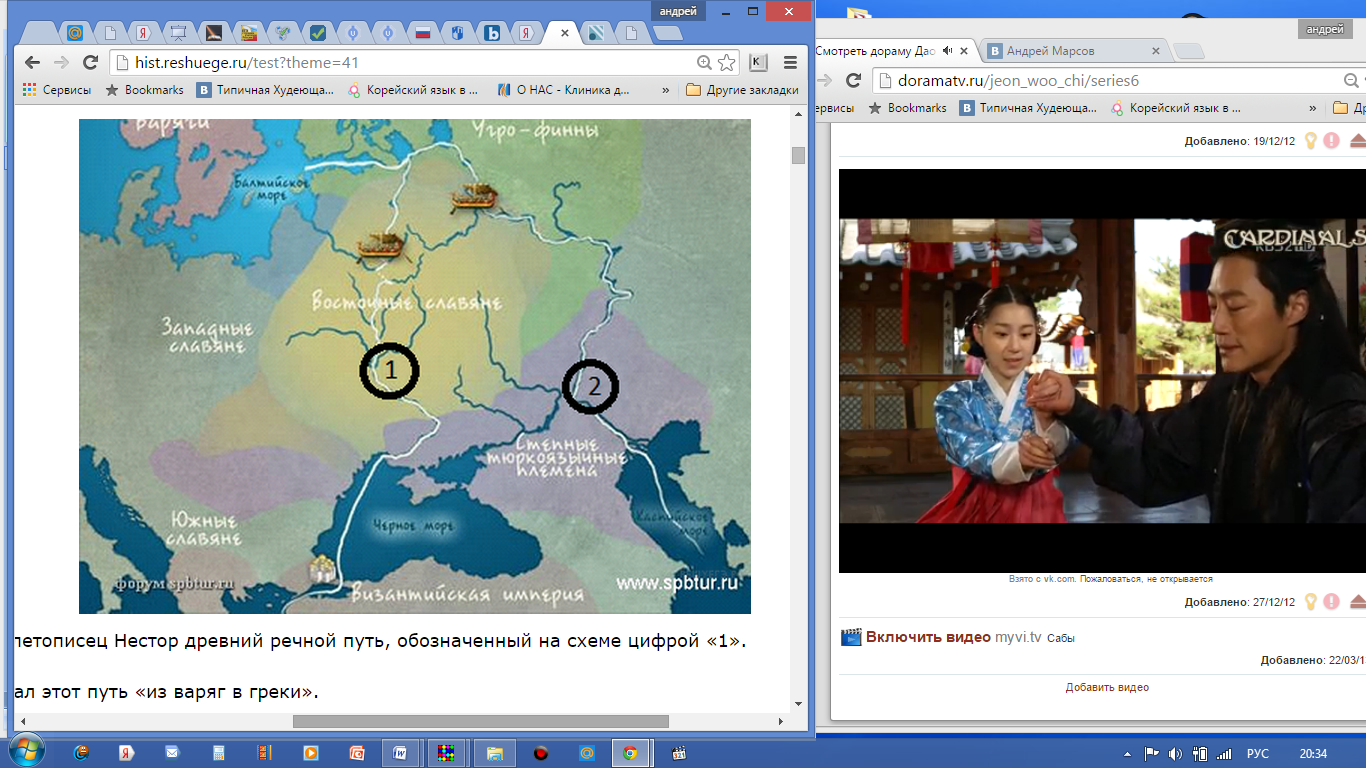 Как называл летописец Нестор древний речной путь, обозначенный на схеме цифрой «1».Пояснение.Нестор называл этот путь «из варяг в греки».Рассмотрите схему и выполните задание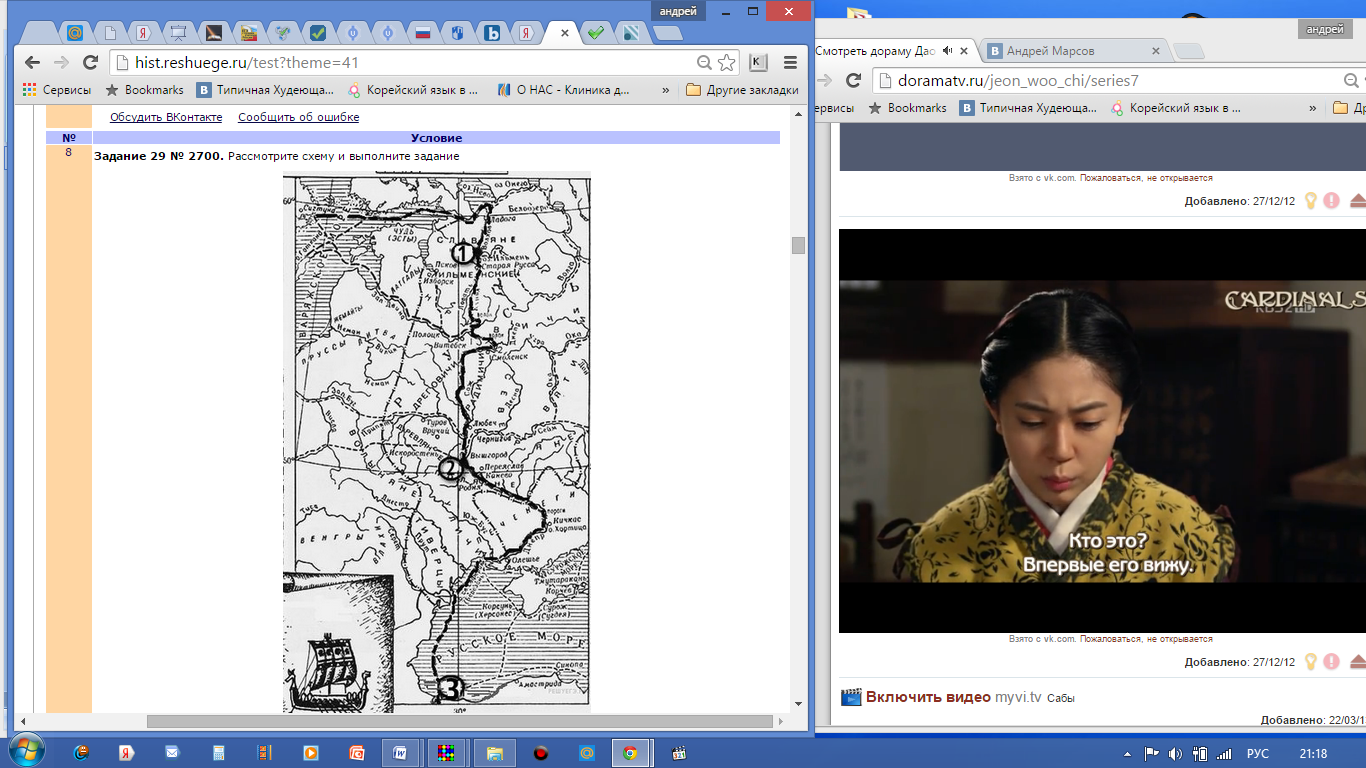 Напишите название отмеченного на карте пути.Пояснение.На карте Древней Руси изображен торговый путь из варяг в греки, который проходил по рекам Русской равнины.